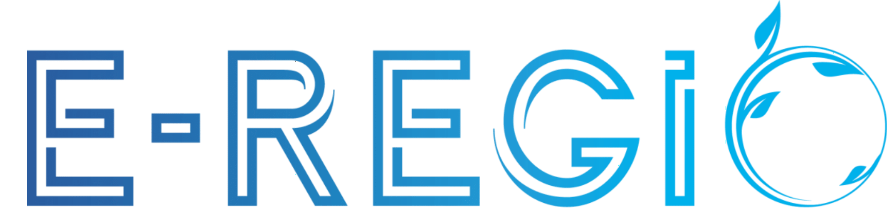 E-REGIO project will analyse, test and validate a new way to implement Local Energy Markets around energy storage units and flexible assets supervised by the Local System Operator (LSO). The real Local Energy Markets, enabling actors to exchange local and renewable electricity in a neighbourhood, will be implemented in Norway and Sweden to demonstrate the feasibility and business potential of the concept.Document history:Peer reviewed by:Deliverable beneficiaries:Table of contentsExecutive summary	61	Introduction	72	Test sites	83	Master data and Configurations	93.1	Asset, area and zone management – Automatic	93.1.1	Purpose	93.1.2	Assumptions and Pre-Conditions	93.1.3	Test Steps: New Asset, area and zone	94	Contract Management	134.1	Counterparty	134.1.1	Purpose	134.1.2	Assumptions and Pre-Conditions	134.1.3	Test Steps: New Counterparty	134.2	Contract Product	144.2.1	Purpose	144.2.2	Assumptions and Pre-Conditions	154.2.3	Test Steps: Prosumer Contract Product	154.3	Contract	224.3.1	Purpose	224.3.2	Assumptions and Pre-Conditions	234.3.3	Test Steps: Prosumer Contract	235	Events and external information	265.1	Verify that weather observations and forecasts have been imported	265.1.1	Purpose	265.1.2	Assumptions and Pre-Conditions	265.1.3	Test Steps	265.2	Verify that day ahead prices have been imported	285.2.1	Purpose	285.2.2	Assumptions and Pre-Conditions	285.2.3	Test Steps	286	Meter values management and prediction	306.1	Receive Main Meter values	306.1.1	Purpose	306.1.2	Assumptions and Pre-Conditions	306.1.3	Test Steps	306.2	Receive PV Meter Readings	336.2.1	Purpose	336.2.2	Assumptions and Pre-Conditions	336.2.3	Test Steps	336.3	Receive Battery Meter Readings	366.3.1	Purpose	366.3.2	Assumptions and Pre-Conditions	366.3.3	Test Steps	366.4	Site Aggregations	386.4.1	Purpose	386.4.2	Assumptions and Pre-Conditions	386.4.3	Test Steps	397	Flexibility Management Optimization	417.1	Calculate optimal flexibility schedule	417.1.1	Purpose	417.1.2	Assumptions and Pre-Conditions	417.1.3	Test Steps	418	Control signals management	438.1	Send optimal flexibility schedules to the pilot system	438.1.1	Purpose	438.1.2	Assumptions and Pre-Conditions	438.1.3	Test Steps	439	Appendix 1 – Overview of the main processes	4510	Appendix 2 – User Interfaces	46Executive summaryThe Integrated eSmart platform is a central delivery in the E-Regio project. The platform will be used by the Flexibility Operator to manage flexibility from flexibility providers and offer this to flexibility customers.This document describes how the Factory Acceptance Test (FAT) of the Integrated eSmart platform version 1 is conducted and the results from the test. The test is run to demonstrate and verify the functionality of the platform and is based on data received from Skagerak Energi. This FAT is run from eSmart’s office in Halden, Norway.Stig Simonsen (Skagerak Energi), Anders Oftebro Bjørnøy (Skagerak Energi), Xiaomei Cheng (Smart Innovation), Jon Spetaas (eSmart Systems), Susann Kjellin Eriksen (eSmart Systems) and Frida Josefin Sund (eSmart Systems) were present. IntroductionThis document describes how the Factory Acceptance Test (FAT) for the Integrated eSmart system version 1 is conducted. The test is run to demonstrate and verify the platform functionality. The test cases presented in this delivery are describing the required test steps, including expected results when appropriate. The test cases also define purpose, assumptions and pre-conditions that must be met before the test cases can be run. Test sitesThe FAT is focused on E-Regio test site. The site has been configured into the system ahead of the FAT. The asset hierarchy can be seen in Figure 1. 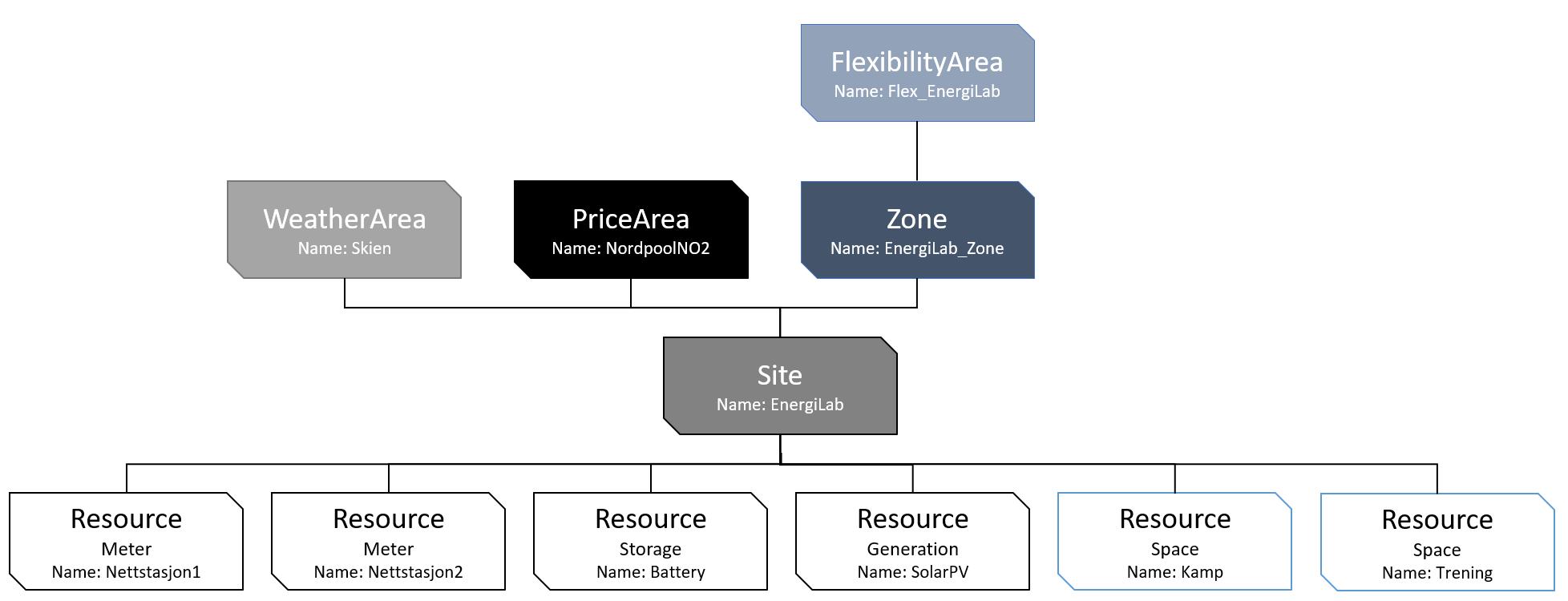 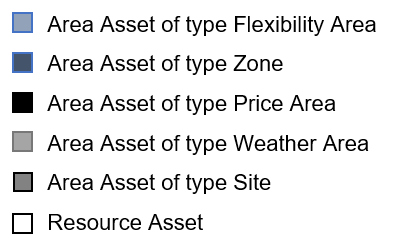 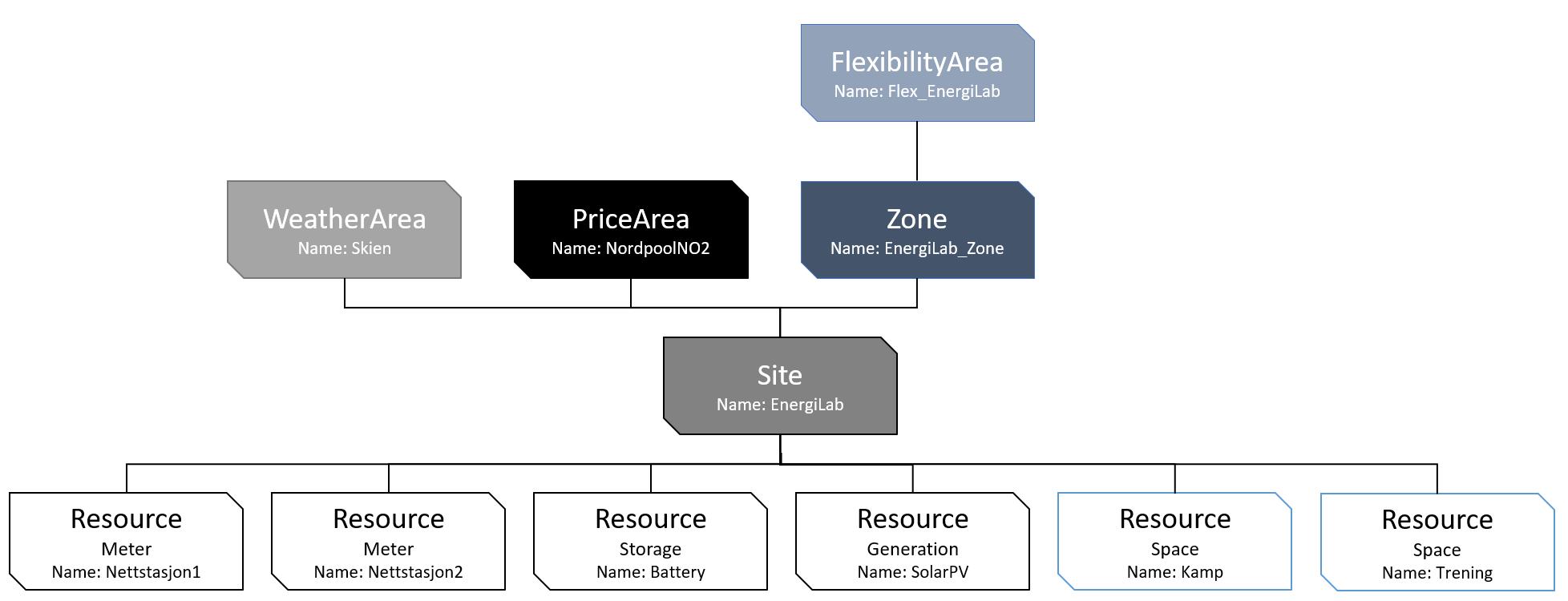 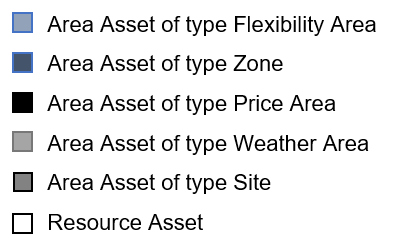 Figure 1: Asset hierarchyMaster data and ConfigurationsThis section describes the test cases related to the master data and configurations process. Asset, area and zone management – AutomaticPurposeThe purpose of this prosses is to import asset data and hierarchy through the API.Note! For this FAT test eSmart has already imported the Asset structure. Therefore, the test should start in step 11.Assumptions and Pre-ConditionsThe input-data that are going to be input must be ready at a pre-defined format.Test Steps: New Asset, area and zoneContract ManagementThis section describes the test cases related to the contract management process. CounterpartyPurpose The purpose of this process is to enter a Counterparty.Assumptions and Pre-ConditionsRelevant input data must be ready at pre-defined format.Test Steps: New CounterpartyContract ProductPurpose The purpose of this process is to enter a Contract Product.Assumptions and Pre-ConditionsRelevant information about Contract Product is available.Test Steps: Prosumer Contract ProductContract Purpose The purpose of this process is to enter a Contract and all parameters for prosumer optimization.Assumptions and Pre-ConditionsRelevant information for the flexibility Contract has been negotiated with the prosumer.The Counterparty has already been created in the system.Contract Product has already been created in the system.Test Steps: Prosumer ContractEvents and external informationThis section describes the test cases related to the events and external information process. Verify that weather observations and forecasts have been importedPurpose The purpose of this process is to import weather observations to investigate the data.Assumptions and Pre-ConditionsThe weather area and its topology have already been defined in the system.Note! Weather will be imported from EnergiLab for Skagerak pilot.Test StepsVerify that day ahead prices have been importedPurpose The purpose of this process is to import day ahead prices and investigate the data.Assumptions and Pre-ConditionsThe Price Area and its topology have already been defined in the system.Note! Prices will be imported from EnergiLag for Skagerak pilot.Test StepsMeter values management and predictionThis section describes the test cases related to the meter values management and prediction processes.Receive Main Meter values Purpose The purpose of this process is to import Main Meter meter readings, calculate the delta values and estimate (interpolate) any missing values. Assumptions and Pre-ConditionsThe Main Meter resource and its topology have already been defined in the system.Test StepsReceive PV Meter Readings Purpose The purpose of this process is to import PV meter readings, calculate the delta values, estimate (interpolate) any missing values and calculate predictions. Assumptions and Pre-ConditionsThe PV resource and its topology have already been defined in the system.Test StepsReceive Battery Meter Readings Purpose The purpose of this process is to import Battery state of charge and meter readings for charge and discharge, calculate the delta values and estimate (interpolate) any missing values. Assumptions and Pre-ConditionsThe Battery resources and its topology have already been defined in the system.Test StepsSite AggregationsPurpose The purpose of this process is for the system to calculate Site aggregations based on new energy values to Main Meter, Production, Load, Charging or Discharging.Assumptions and Pre-ConditionsThe Site and its resources have already been defined in the system. Energy values to Main Meter, Production, Load, Charging or Discharging have been imported.Test StepsFlexibility Management OptimizationThis section describes the test cases related to the flexibility management optimization process. Calculate optimal flexibility schedulePurposeThe purpose of this process is to generate an optimal flexibility schedule, in the form of regulation series to devices at Site.Assumptions and Pre-ConditionsHistorical Resource energy values and historical Events and external information exist.Predicted energy values and charge point status exist.Flexibility contract, contract product and contract asset parameters exist.All relevant asset parameters are configured.Test StepsControl signals managementThis section describes the test cases related to the Control signals management process. Send optimal flexibility schedules to the pilot systemPurposeThe purpose of this process is to send the optimal flexibility schedule to the pilot system.Assumptions and Pre-ConditionsOptimal flexibility schedule exists.Flexibility resources and areas have end points defined in the system.Test StepsFactory Acceptance Test ResultsSign off Customer: Date: ………………………………... Name…………………………………………………………………………………………. (Responsible to attest the test protocol) Company…………………………………………………………………………………………. eSmart: Date: ………………………………... Name…………………………………………………………………………………………. (Responsible to attest the test protocol) Company…………………………………………………………………………………………Appendix 1 – Overview of the main processesThe main processes in the IIP is shown below. The processes and the links between them constitutes the functionality of the platform.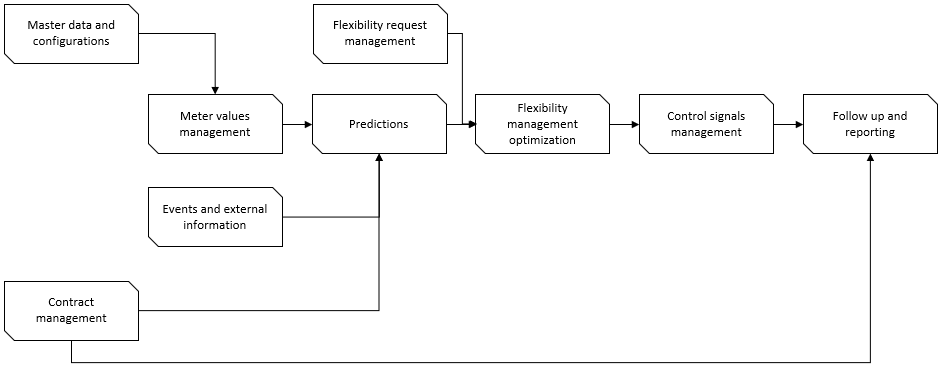 Figure 2: Overview of the Integrated platform main processesAppendix 2 – User InterfacesPictures of relevant user interfaces in the IIP are presented below. The user interfaces are used in the test cases presented in this deliverable.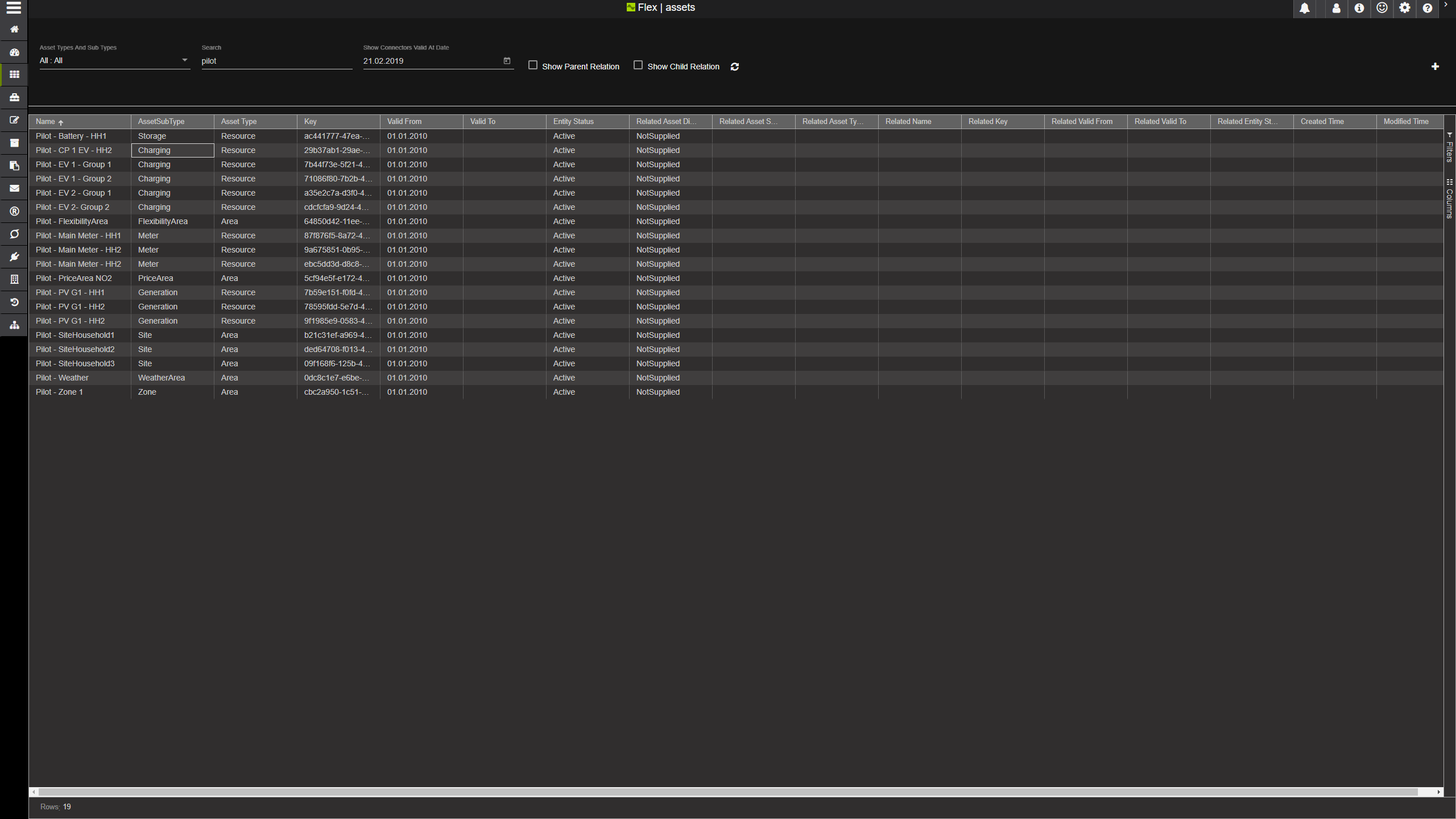 Figure 3 - Assets - search for assets, sites and areas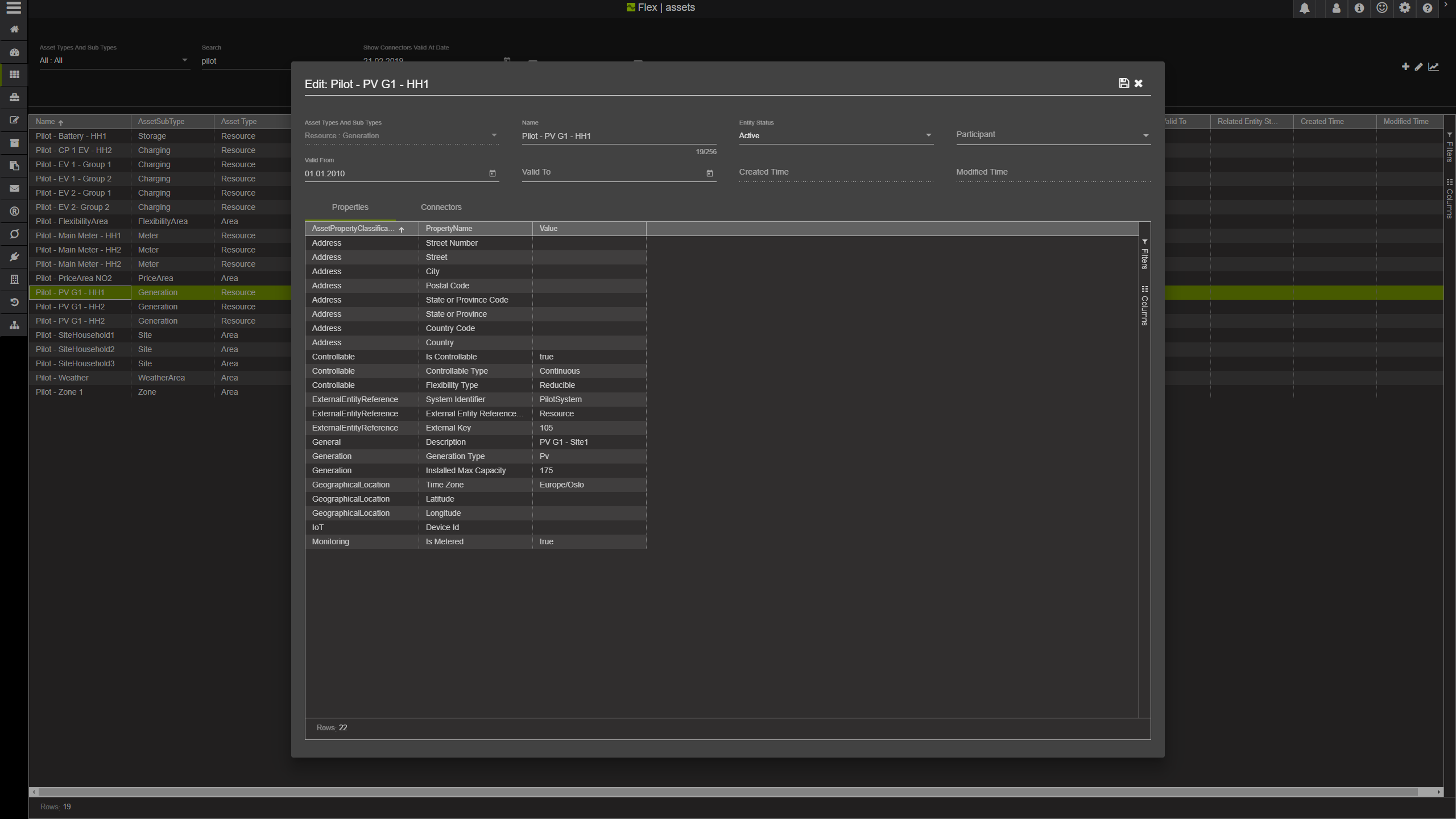 Figure 4 - Asset detail - enter or update assets and properties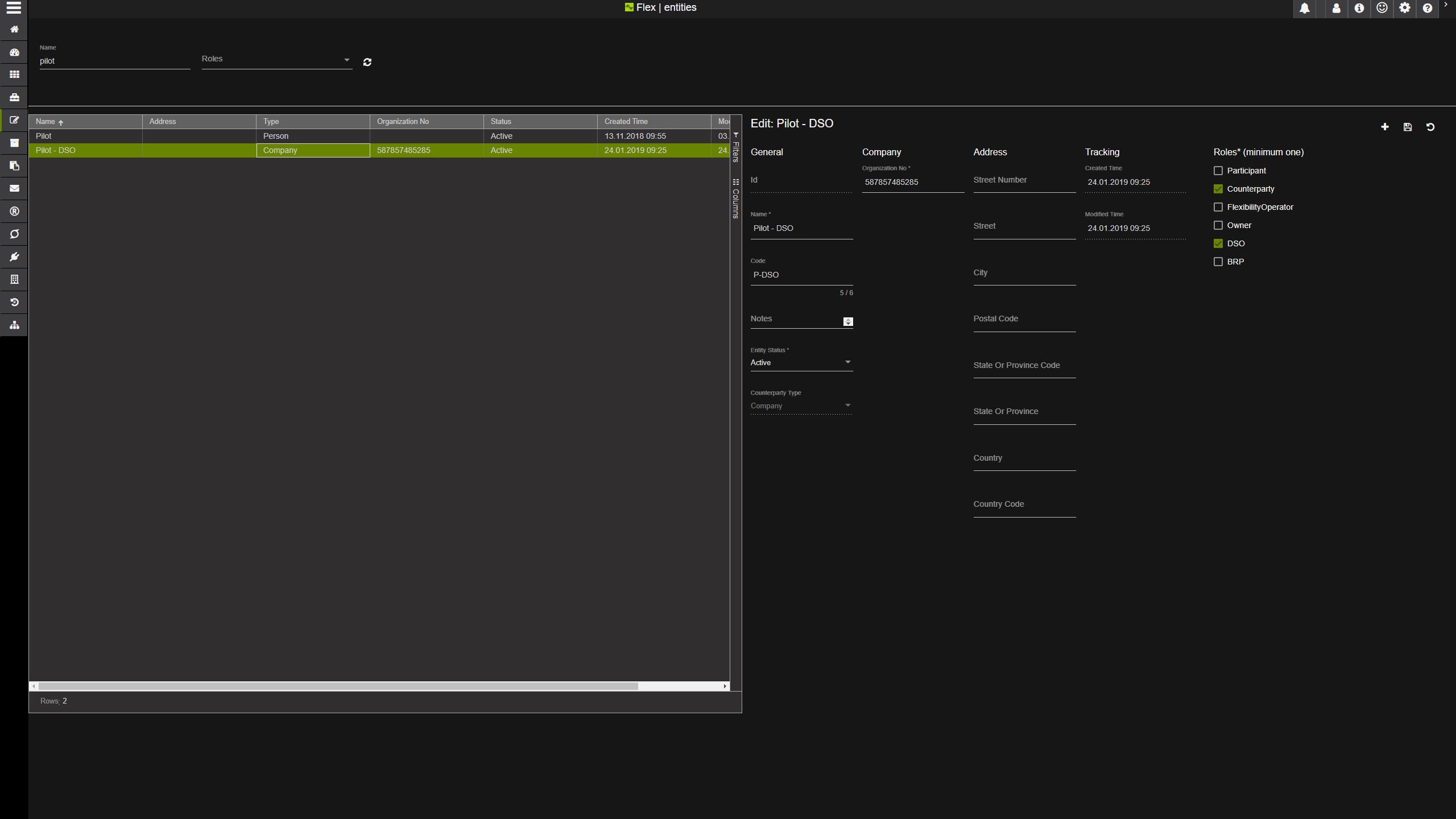 Figure 5 - Counterparty - List and details in same screen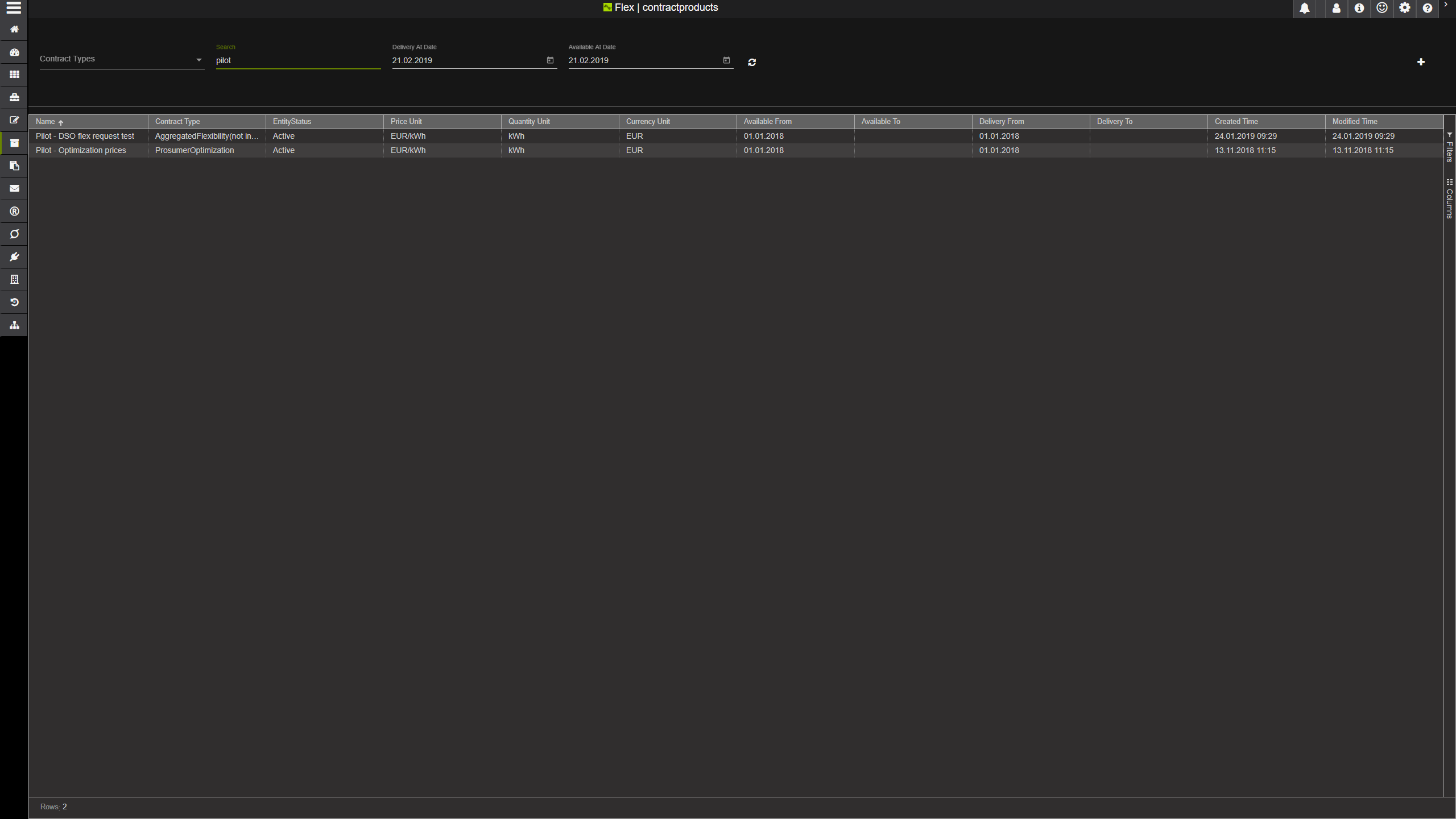 Figure 6 - Contract Product - search for contract products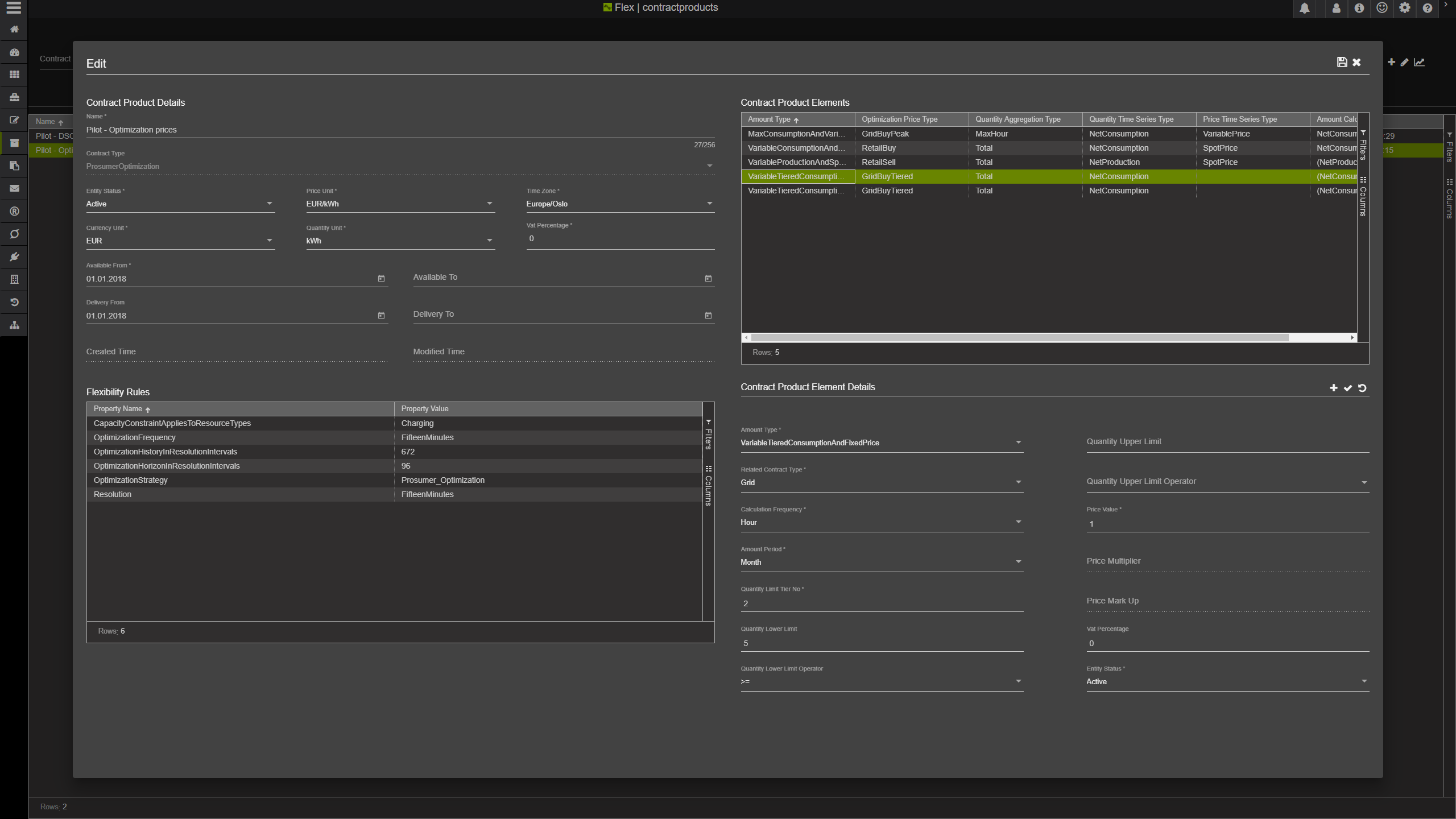 Figure 7 - Contract product details - Enter details, flexibility rules and contract product elements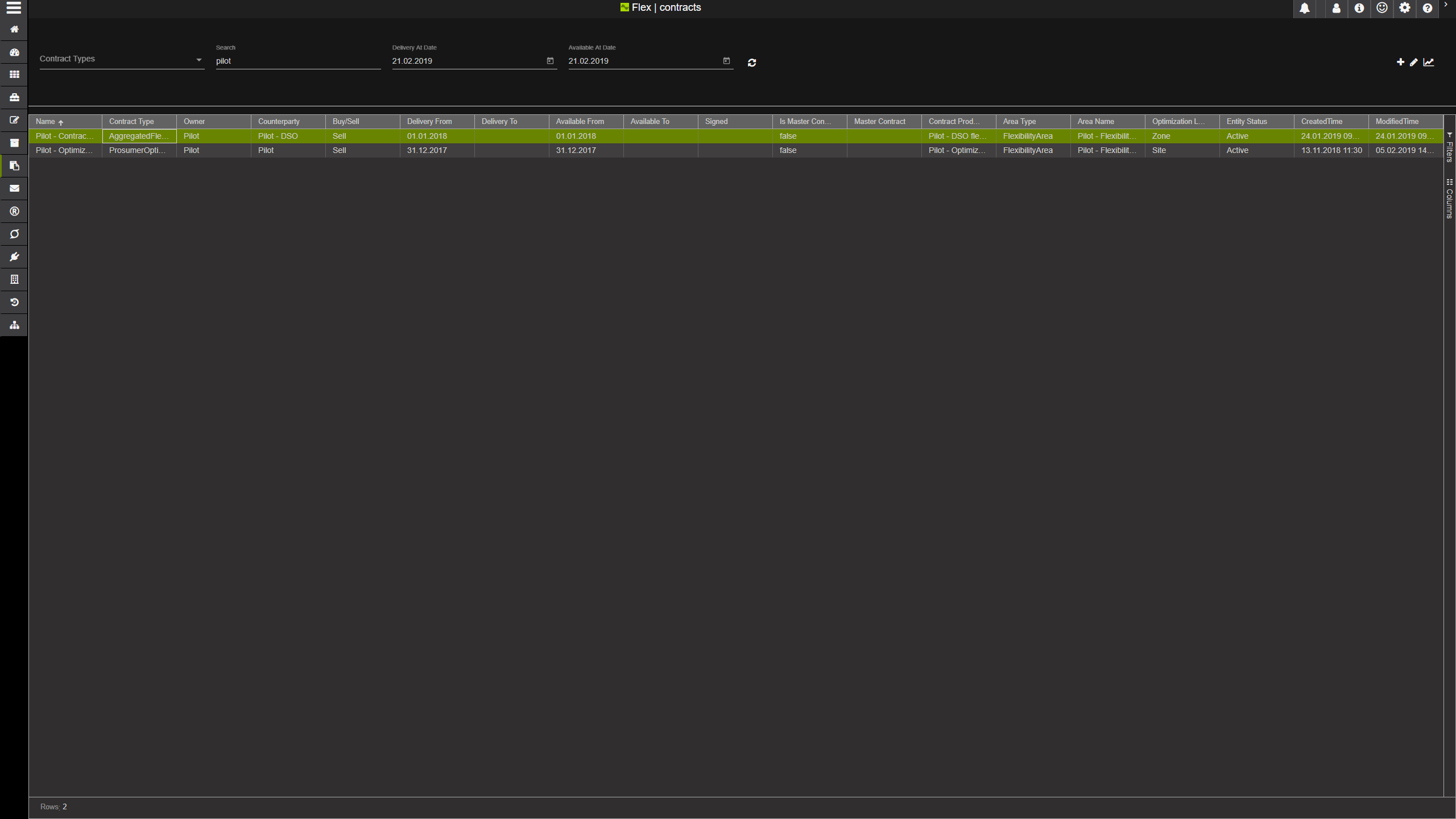 Figure 8 - Contracts - Search for contracts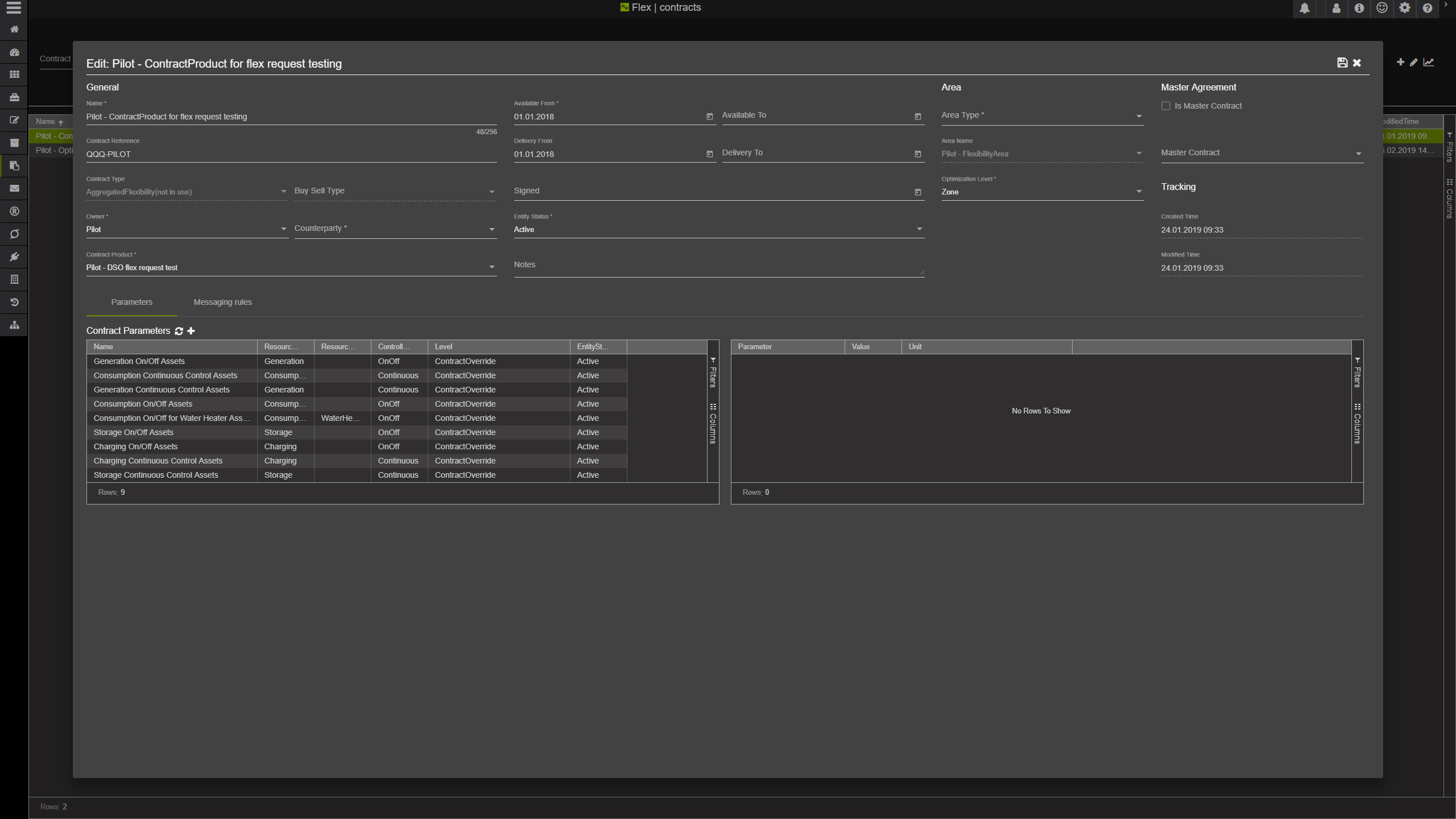 Figure 9 - Contract details and parameters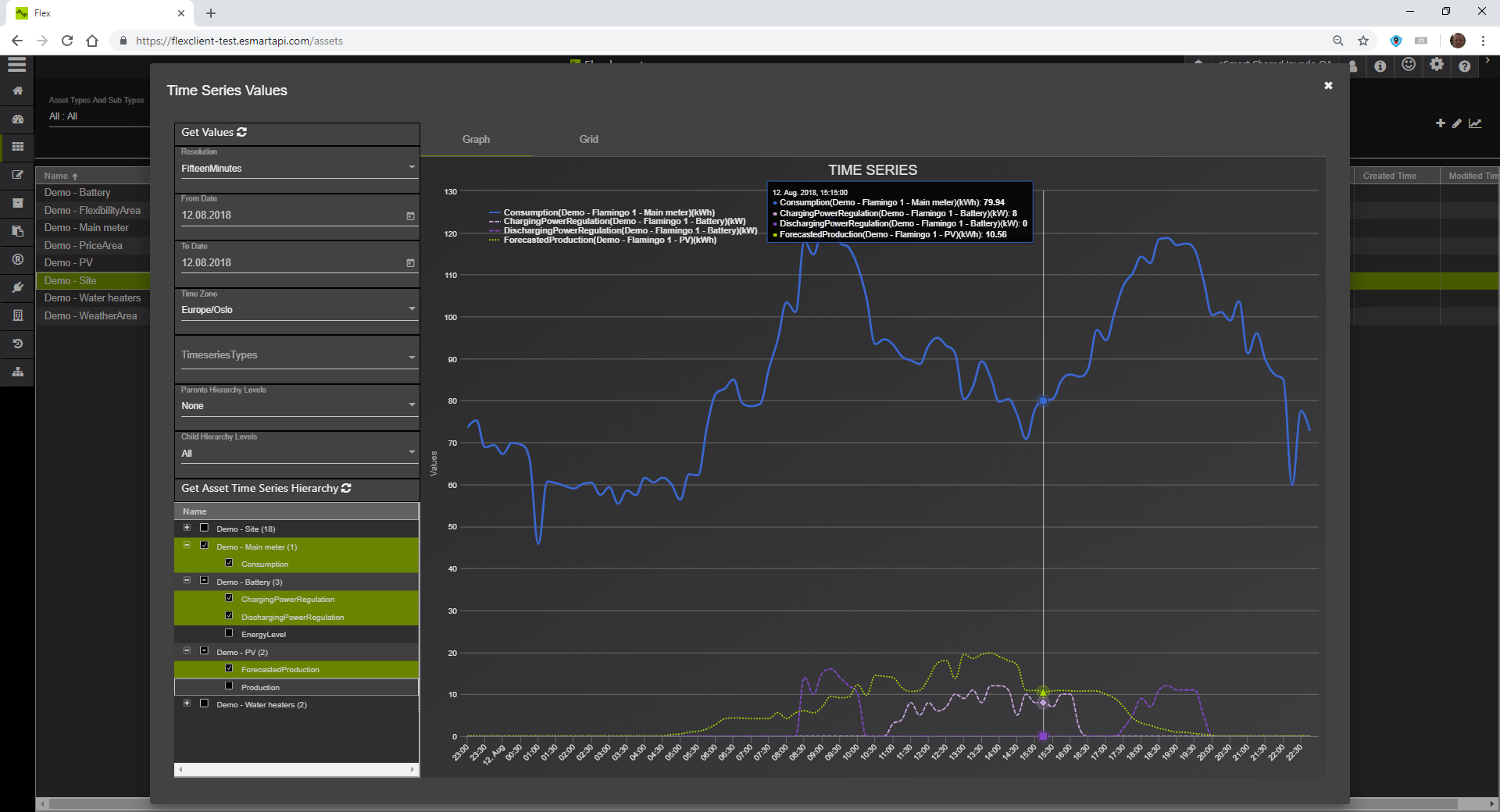 Deliverable nº:	Deliverable name: 	FAT – E-RegioVersion: 	1.0Release date: 	06/09/2019Dissemination level: 	Public	 (Public, Confidential)Status:	Approved	 (Draft, Peer-reviewed, Submitted, Approved)Author:	eSmart Systems – Susann K. Eriksen, Jon Egil Spetaas VersionDate of issueContent and changesEdited by0.120/08/2019First draft versionFrida Josefin Sund0.222/08/19UpdatedSusann Kjellin Eriksen1.006/09/19CompletedJon SpetaasPartnerReviewerWP / TaskWP3 Digital innovation for local marketsActionExpected resultResultConfigure the asset rest API from the pilot system and send it through the APIURL for Asset:https://flexplatformapi.esmartapi.com/Configuration and sending is successful  NAAssets are sent through the APIGo to point 11.Assets are imported into the system.OKImport of assets through Asset Loader document:Open the document: Asset loader Excel document opens with pre-configured dummy assetDone prior to FATOpen Swagger: https://flexplatformapi.esmartapi.com/swagger/ui/indexSwagger is opened NAClick on AssetAPINAClick on /api/External/AssetAPi/UploadAssetCsvDataUploadAssetsCSVData is openNAGo to Asset loader – FAT.txt and copy all the textOKGo to UploadAssetsCSVData and paste the parameter string into assetCsvdata field.Parameter string is pasted correctlyNAClick on button “Try it out!”The dummy assets will be imported into the systemNAOpen the Asset ScreenAsset Screen is openedParent and Child not displayed in the Connectors tab for the FlexArea and ZoneClick on Search and enter an asset nameClick enter or RefreshAll assets with the search “name” are opened in the grid and imported assets are shown in the list.OkDouble click on an asset and the detail screen is openAsset detail screen is successfully openOKCheck that the properties and connectors are the same as it is in the pilot systems.Properties and connectors match the pilot system.Updated the Installed Min Capacity of the Battery to 220 (20% of 1100)ActionExpected resultResultOpen Counterparty screenCounterparty screen is openedOKClick on “+” icon to add new CounterpartyList of fields appears on the right-hand side of the window. OKFill in all the required fields: Name: 	Roles: 	Flexibility Operator, owner and counterpartyEntity Status: 	ActiveCompany (org. no)	: The Save button is enabled.OKClick on Save button The recently created counterparty is saved and displayed in the list. OKVerify that recently entered counterparty is saved by entering the counterparty name in the Name field and click “Refresh” button.Recently entered counterparty is displayed in the grid.OKActionExpected resultResultOpen the Contract Product ScreenContract Product Screen is openedOkClick on “+” icon to add new Contract Product“Create Contract Product” window is opened. OKFill up all the required fields for Contract Product details:Name	: Contract type: Entity Status: 	ActivePrice Unit: 	Currency Unit: Quantity Unit	: VAT Percentage: 	Available From Time: 	Entered details are shown in required fields, and “Save” button is enabled.OKFilled in values:Currency Unit: NOKPrice Unit: NOK/kWhVAT Percentage: 0%Available/Delivery From: 2019-01-01Click on “Save” buttonOnce the “Save” button is clicked, the screen closes. OKSearch for and open the saved Contract product and verify that Flexibility Rules are filled in with default values. Change the CapacityConstraintAppliesToResourceTypes to AllResourceTypes.Verify that recently created entity still exist in the list, and that CapacityConstraintAppliesToResourceTypes is AllResourceTypes.OKClick on “Save” buttonEntered items are saved and the screen closes. OKOpen the saved Contract product and enter each Contract Product Element by pressing the + and save to list between creating elements by pressing the V icon:Energy at spotprice:Amount Type:	VariableConsumptionAndSpotpriceRelated ContractType:	 EnergyCalculation Frequency	: HourAmount Period: 	MonthQuantity Limit Tier No:	Quantity Lower Limit Operator:	 Quantity Lower Limit	: Price Value	: Price Multiplier	 Price MarkUp	: Vat Percentage: 	25Entity Status	: ActiveSurplus energy at double spotprice:Amount Type:	VariableProductionAndSpotPriceWithMarkUpRelated ContractType:	 EnergyCalculation Frequency	: HourAmount Period: 	MonthQuantity Limit Tier No:	Quantity Lower Limit Operator:	 Quantity Lower Limit	: Price Value	: Price Multiplier	 Price MarkUp	: 2Vat Percentage: 	25Entity Status	: ActiveConsumption Fee:Amount Type: 	FixedFeeRelated ContractType	: EnergyCalculation Frequency: 	MonthAmount Period	: MonthQuantity Limit Tier: No	Quantity Lower Limit:  	 Quantity Lower Limit Operator	:Quantity Upper Limit 	:Quantity Upper Limit Operator	:Price Value	: 47Price Multiplier:	 Price MarkUp	: Vat Percentage: 	25Entity Status: 	ActiveDemand charge tariff:Amount Type:	 MaxConsumptionAndVariablePriceRelated ContractType:	 GridCalculation Frequency	: HourAmount Period: 	MonthQuantity Limit Tier No: 	Quantity Lower Limit Operator:	 Quantity Lower Limit	: Price Value	: Price Multiplier	 Price MarkUp	: Vat Percentage: 	25Entity Status	: Active(VariablePrice has to be entered as time series to the Contract)Subscribed Power of 5 kW: Amount Type:	 VariableTieredConsumptionAnd FixedPriceRelated ContractType:	 GridCalculation Frequency	: HourAmount Period: 	MonthQuantity Limit Tier No: 	1Quantity Lower Limit Operator:	 Quantity Lower Limit	: Quantity Upper Limit Operator: <Quantity Upper Limit: 5Price Value	: Price Multiplier	 Price MarkUp	: Vat Percentage: 	25Entity Status	: ActiveAdditional line of consumption above limit for Subscribed Power of 5 kW:Amount Type:	 VariableTieredConsumptionAnd FixedPriceRelated ContractType:	 GridCalculation Frequency	: HourAmount Period: 	MonthQuantity Limit Tier No: 	2Quantity Lower Limit Operator:	 >=Quantity Lower Limit	: 5Quantity Upper Limit Operator: Quantity Upper Limit: Price Value	: Price Multiplier	 Price MarkUp	: Vat Percentage: 	25Entity Status	: ActiveEach contract product element is updated to the Contract Product Element list.Entered examples:VariableConsumptionAndSpotPrice, VariableProductionAndSpotPrice, MaxConsumptionAndVariablePrice and VariableConsumptionAndFixedTaxClick the “Save” button in Contract Product screenContract Product is saved, and the screen is closedOKActionExpected resultResultOpen the Contract ScreenContract Screen is opened Click on “+” icon to add new Contract“Create Contract” window is opened. Fill up all the required fields including for Contract details:Name	: eSmartContract Reference: Contract Type: 	ProsumerOptimizationBuy Sell type: 	SellOwning Legal Entity: 	eSmart Counterparty: 	eSmartContract Product: 	eSmartDelivery From Time	: 01/01/2019Entity Status	: ActiveArea type	: FlexibilityAreaArea Name	: eSmart FlexAreaOptimization Level: 	SiteMaster Agreement: 	N/AMaster Contract	: N/ACreated Contract: Prosumer optimization contractBetween Owner: Skagerak Kraft and Counterparty: Skagerak NettAs exampleContract Parameters are filled out with default values. Go through the parameters and verify if it’s ok.Parameters are found to be ok.NAClick on “Save” buttonNew contract is saved and the screen closes. OKActionExpected resultResultOpen the Asset ScreenAsset Screen is openedOkClick on Search and enter an asset name. Click on RefreshAll Assets matching search criteria are displayed in the grid.OKSelect a Weather asset and click on the Time Series Values 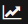 ikon The Time Series Values screen is opened.No time series values to WeatherArea imported yet.Choose the period, press the plus on Weather asset, check off the Actual Temperature time series and press refresh.Values are shown in the graph and the grid. NAVerify that the data looks logical.Data is logicalNARepeat the step 4 and 5 for time series:Actual Solar RadiationForecasted TemperatureForecasted Solar RadiationNAActionExpected resultResultOpen the Asset ScreenAsset Screen is openedOKClick on Search and enter PriceArea. Click on RefreshAll Assets matching search criteria are displayed in the grid.OKSelect the PriceArea and click on the Time Series Values ikon The Time Series Values screen is openedOKChoose the period, press the plus on PriceArea, check off the SpotPrice time series and press refresh.Values will be shown in the graph and the grid. OKVerify that the data looks logical.Data is logical.Unit to time series is NOK/kWh, but the values looks to be EUR/MWhSkagerak to decide on currency and unitActionExpected resultResultImport the value through timeseries API https://flexplatformapi.esmartapi.com/swagger/ui/indexOKWhen the values are imported these calculations/Workers will automatically be run:Delta Calculation – Converting Meter Reading to energy Estimation Calculation - If Meter Reading is missing, the calculation will interpolate Energy time series are created:Production time seriesConsumption time seriesEntered energy values thus, no delta or estimationOpen the Asset ScreenAsset Screen is opened.OKClick on Search and enter the Site asset name. Click on Refresh.All Assets matching search criteria are displayed in the grid.OKSelect the Site asset and click on the Time Series Values ikon The Time Series Values screen is opened.OKChoose the period, choose to see all the children and press the plus on Main meter asset.Check off the Production meter reading and Production and press refresh button.Values are shown in the graph and the grid. OKVerify that the production data is calculated correctly.Formula: MeterReading t+1 – MeterReading t = Energy per 15 min  Data is correct.NAGo to the Time Series Values - Search filter, uncheck the time series and then check off the time series Consumption Meter Reading and ConsumptionValues will be displayed in the graph and the grid. OKVerify that the production data is calculated correctly.Formula: MeterReading t+1 – MeterReading t = Energy per 15 min  Data is correct.NAVerify that the estimation (interpolation) is correct where the Meter Reading was missing. Formula: Interpolate between previous value and last valueData is correctNAActionExpected resultResultImport the value through timeseries API https://flexplatformapi.esmartapi.com/swagger/ui/indexOKSome tweaking of Units.Skagerak to send kWhWhen the values are imported these calculations/Workers will automatically be run:Delta Calculation – Converting Meter Reading to energy Estimation Calculation - If Meter Reading is missing the calculation will interpolate. Forecast Calculation: Production time series are pushed to Prediction service. Prediction service push back the forecasted time series for production.Energy and prediction Time Series are created:Production time seriesForecastedProduction time seriesOK.Forecast did not run on the imported values, but has run on previous importsOpen the Asset ScreenAsset Screen is openedOKClick on Search and enter a PV asset name. Click on RefreshAll Assets matching search criteria are displayed in the grid.OKSelect the PV asset click on the Time Series Values ikon The Time Series Values screen is opened.OKChoose the period, press the plus on the PV asset, check off the Production meter reading and Production and press refresh button.Values are shown in the graph and the grid. OKVerify that the production data is calculated correctly.Formula: MeterReading t+1 – MeterReading t = Energy per 15 min  Data is correct.OKVerify that the estimation (interpolation) is correct where the Meter Reading was missing. Formula: Interpolate between previous value and last value.Data is correctOKDid not enter any holes in the series.Go to the Time Series Values - Search filter, check off the time series Production and ForecastedProduction and press refresh button.Verify that the prediction is logical.Values are shown in the graph and the grid. Predictions are logical. OKRepeat from step 1-9 if there are more than one PVNAActionExpected resultResultImport the value through timeseries API https://flexplatformapi.esmartapi.com/swagger/ui/indexWhen the values are imported these calculations/Workers will automatically be run:Delta Calculation – Converting Meter Reading to energy Estimation Calculation - If Meter Reading is missing the calculation will interpolateEnergy and prediction Time Series are created:ChargingEnergy time seriesDischargingEnergy time seriesEnergyLevel time seriesOKLooked at discharging and EnergyLevelOpen the Asset ScreenAsset Screen is openedOKClick on Search and enter the Battery asset name. Click on RefreshAll Assets matching search criteria are displayed in the grid.OKSelect the battery asset and click on the Time Series Values ikon The Time Series Values screen is opened.OKChoose the period, press the plus on Battery asset, check off the ChargingEnergy, DischargingEnergy and EnergyLevel and press refresh button.Values are shown in the graph and the grid. OKVerify that the estimation (interpolation) is correct where the Meter Readings was missing. Formula: Interpolate between previous values and last valuesData is correctOKActionExpected resultResultWhen the values are imported these calculations/Workers will automatically be run:Site Calculations and aggregations:MeteredConsumptionMeteredProductionResidualEnergyForecast Calculation: ResidualEnergy time series is pushed to Prediction service. Prediction service push back the forecasted time series for ResidualEnergyEnergy and prediction Time Series will be created:MeteredConsumptionMeteredProductionResidualEnergyForecastedResidualEnergyNo forecast for Residualenergy calculated Open the Asset ScreenAsset Screen is openedOKClick on Search and type site name. Click on RefreshAll Assets matching search criteria are displayed in the grid.OKSelect the site and click on the Time Series Values ikon The Time Series Values screen is opened.OKChoose the period. Check off the MeteredConsumptionMeteredProductionResidualEnergyForecastedResidualEnergyand press refresh button.Values are shown in the graph and the grid. OKNo ForecastedResidualEnergyVerify that the values are calculated correctly.Data is correct.OKActionExpected resultResultOptimization will trigger 5 min after the 15 min values has been imported. Results depend on Controllable type and if OptimalCapacityRegulation should be created.For Battery and production these time series will be saved as result from optimization:ChargingPowerRegulation (Battery)DischargingPowerRegulation (Battery)No optimization able to run yet. Should be tested when all data is flowing.Open the Asset ScreenAsset Screen is openedClick on Search and enter asset name. Click on RefreshAll Assets matching search criteria Pilot are displayed in the grid.Select the site and click on the Time Series Values ikon The Time Series Values screen is opened.Investigate and discuss Optimization result time seriesValues are shown in the graph and the grid. ActionExpected resultResultOptimization has been executedOptimal flexibility schedule has been saved to time seriesNo optimization able to run yet. Should be tested when all data is flowing.Power regulation schedule is sent to the relevant pilot systemPower regulation schedule is received by the pilot systemThe test criteria have been met or not (Yes/No):YesDate and signature:Bugs to be fixed by eSmart Systems:Parent and Child not displayed in the Connectors tab for the FlexArea and Zone. Will be fixed in the next releaseDate and signature:Bugs to be fixed by Skagerak Energi:No time series values to WeatherArea are imported yet. Skagerak to start sending weather valuesUnit to time series is NOK/kWh, but the values looks to be EUR/MWh. Skagerak to decide on currency and unitSome tweaking of Units. Skagerak to send kWh Date and signature: